Kai greene Leg Workout 	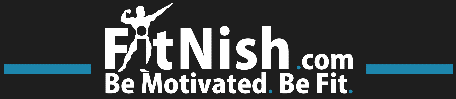 Workout Log				Start Date:My Stats:Name:Age:Weight:Bf%:Workout Duration:Warm up:5 minutes on skipping/running to warm up.Cool Down:20 minutes stretching and meditationExerciseSetsRepsWeightTimeRest periodSUPERSET:SUPERSET:SUPERSET:SUPERSET:SUPERSET:SUPERSET:Glute Kick Backs123202020Hip Abductors123202020SUPERSET:SUPERSET:SUPERSET:SUPERSET:SUPERSET:SUPERSET:Jefferson Squats123202020Hip Abductors123202020Leg Curls123202020SUPERSET:SUPERSET:SUPERSET:SUPERSET:SUPERSET:SUPERSET:Calf Press123202020Seated Calf Raise123202020Deadlifts (MAX)1234Leg Curl123202020Leg Extensions123456202020202020Squats123452020202020